                                                    Утверждаю:                                                                                        Начальник отдела образования                                                                                          ____________ А. Ю. ВасильеваПОЛОЖЕНИЕ       о проведении районного Смотра детского творчества по противопожарной безопасностиОбщие положения1.1. Настоящее Положение определяет порядок организации и проведения районного Смотра детского творчества по противопожарной безопасности (далее – Смотр).1.2. Организатор Смотра – Муниципальное бюджетное учреждение дополнительного образования «Центр развития творчества детей и юношества» г. Грязи Грязинского муниципального района Липецкой области (далее – МБУ ДО ЦРТДЮ).Цели и задачи2.1. Цели Смотра:пропаганда и изучение требований пожарной безопасности через коллективно-творческие дела, развитие творческих способностей детей и подростков;предупреждение шалости детей с огнём и детского травматизма при пожарах;стимулирование творческого развития личности ребенка.2.2. Задачи Смотра:активизация воспитательной работы в учреждениях и создание условий для творческого развития обучающихся;привитие обучающимся навыков безопасного поведения;активизация информационно-пропагандистской и разъяснительной работы среди учащихся.Участники Смотра3.1. Участники Смотра: обучающиеся образовательных учреждений и учреждений дополнительного образования Грязинского муниципального района.3.2. Смотр проводится в следующих возрастных категориях:7 - 10 лет;11 - 14 лет;15 - 17 лет.3.3. Допускается только индивидуальное участие.IV. Порядок проведения Смотра4.1. Смотр проводится с 13 февраля 2019 года  по 06 марта 2019года. Заявки и работы принимаются в МБУ ДО ЦРТДЮ до 06 марта по адресу: г. Грязи, ул. Красная площадь, дом 35, тел. 24502 – Зотова Елена Викторовна.          4.2. Смотр проводится по следующим номинациям:- Изобразительное творчество: рисунки, плакаты.-Техническое творчество: модели и макеты пожарной техники; объёмное конструирование (сюжетные композиции);-Декоративно-прикладное творчество: коллаж, мягкая игрушка.V. Требования предоставления работ на Смотр5.1.Для участия в Смотре необходимо представить следующие документы и материалы:заявку на участие (по форме согласно Приложению 1 к Положению Смотра).5.2. Материалы:рисунки на листах формата не менее А3 (297х420 мм);плакаты на листах формата не менее А2 (594х420 мм);5.3. Работы представленные на Смотр должны иметь этикетку (по формесогласно Приложению 2 к Положению Смотра).5.4. Представленные работы должны соответствовать целям и задачам Смотра.VI. Критерии отбора6.1.Критерии оценки работ:«Изобразительное искусство»:мастерство исполнения;цветовое решение, колорит;композиция;выразительность, эмоциональность.«Техническое творчество»:сложность конструкции;современный дизайн и техническое совершенство изделий технического профиля.высокий профессиональный уровень исполнения;«Декоративно-прикладное творчество»:художественный вкус, оригинальность;фантазия в использовании материалов выполненных работ, владение выбранной техникой;эстетический вид и оформление работы;применение новых технологий и материалов, нетрадиционное применение известных материалов.VII. Подведение итогов, награждение победителей7.1. По итогам Смотра победители и призёры в каждой номинации и возрастной группе награждаются Почётными грамотами отдела образования Грязинского муниципального района.7.2. Победители и призёры занявшие 1, 2, 3 место по итогам районного Смотра продолжат участие в региональном этапе Смотра детского творчества по противопожарной безопасности.VIII. Особые положения8.1. Участники Смотра представляют организаторам право:на публичное использование своих работ (материалов, представленных на конкурс), фотографий и их демонстрацию в информационных, презентационныхпрочих целях;воспроизводить через любое СМИ и любым способом свою конкурснуюработу;выпускать печатную продукцию на основе конкурсной работы;на обработку персональных данных (приложение 3 к положению).8.2. Участие в Смотре означает полное согласие и принятие правил данного Положения.Приложение 1к положению СмотраЗАЯВКАна участие в региональном этапе Смотра детского творчествапо противопожарной безопасностиРайон______________________________________________________________Руководитель _______________________________дата________________ПечатьПриложение 2к положению СмотраЭтикеткадля работ Смотра детского творчествапо противопожарной безопасности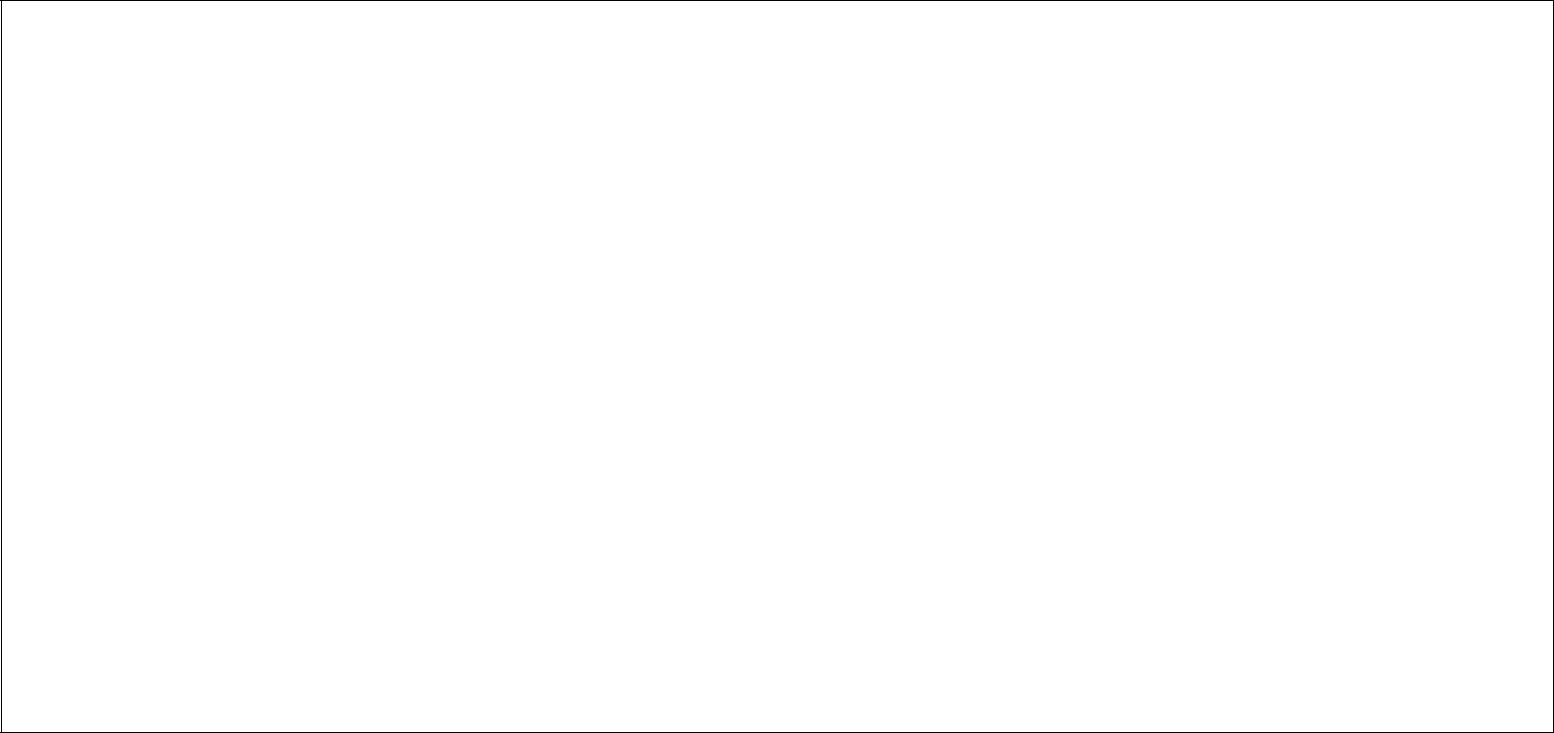 Район, город________________________________________________________ Номинация_________________________________________________________ Название работы____________________________________________________ Фамилия, имя, отчество учащегося (в именительном падеже) ___________________________________________________________________ Количество полных лет______________________________________________ Полное наименование образовательного учреждения_____________________ ___________________________________________________________________ Фамилия, имя, отчество педагога (полностью)___________________________ ___________________________________________________________________Дата_______________________________________________________________Приложение 3к положению СмотраСогласие родителя (законного представителя) участникарегионального этапа Смотра детского творчества по противопожарной безопасностина обработку персональных данных своего ребенка (подопечного)Я,__________________________________________________________________________________,ФИО родителя (законного представителя) полностьюпроживающий по адресу:__________________________________________________________________________________________________________________________________________________, паспорт серия_________номер__________,выдан:_________________________________________на основании ________________________________________________________________________ реквизиты доверенности или иного подтверждающего документа для не родителейявляясь	родителем	(законным	представителем)____________________________________________________________________________________, фамилия, имя и отчество ребенка (подопечного) полностьюпроживающего	по	адресу:	_________________________________________________________________________________________________________________________,паспорт	(свидетельство	о	рождении)	серия	_________	номер__________,	выдан:________________________________________________________________________,настоящим подтверждаю свое согласие на предоставление и обработку персональных данных моего ребенка (подопечного) оператору списка победителей и призеров регионального этапа Смотра детского творчества по противопожарной безопасности среди обучающихся.Ознакомлен с Положением о проведении регионального этапа Смотра детского творчества по противопожарной безопасности среди обучающихся, утверждённым приказом ГБУ ДО «Центр дополнительного образования Липецкой области» от___________ г. № _______.даю согласие на использование персональных данных моего ребенка (подопечного) в целях организации, проведения, подведения итогов регионального этапа Смотра детского творчества по противопожарной безопасности среди обучающихся ГБУ ДО «Центр дополнительного образования Липецкой области».Настоящее согласие предоставляется на осуществление действий в отношении персональных данных моего ребенка (подопечного), которые необходимы или желаемы для достижения указанных выше целей, включая сбор, систематизацию, накопление, хранение, уточнение (обновление, изменение), использование, распространение (в том числе передачу третьим лицам), пересылку по электронной почте, обезличивание, блокирование, публикацию в сети «Интернет».Настоящим я даю согласие на обработку следующих персональных данных моего ребенка (подопечного): фамилия, имя, отчество; пол; дата рождения; гражданство; название и номер школы; класс; результат участия (в том числе сканированная копия работы) в региональном этапе Смотра детского творчества по противопожарной безопасности среди обучающихся, (e-mail, контактный телефон).согласен (сна), что обработка персональных данных может осуществляться как с использованием автоматизированных средств, так и без таковых.согласен (сна), что указанные выше сведения о моем ребенке (подопечном) могут быть переданы в Управление образования и науки Липецкой области, ВДПО или другую организацию, которой Министерством образования и науки Российской Федерации будет поручено обрабатывать указанную информацию.согласен (сна), что следующие сведения о моем ребенке (подопечном): «фамилия, имя, отчество, пол, название и номер школы, класс, результат участия в региональном этапе Смотра детского творчества по противопожарной безопасности среди обучающихся могут быть размещены в сети «Интернет».Согласие на обработку персональных данных моего ребенка (подопечного) действует с даты его подписания до даты отзыва, если иное не предусмотрено законодательством Российской Федерации. Я уведомлен о своем праве отозвать настоящее согласие в любое время. Отзыв производится по моему письменному заявлению в порядке, определенном законодательством Российской Федерации, в адрес ГБУ ДО «ЦДО ЛО». Мне известно, что в случае исключения следующих сведений: «Фамилия, имя, отчество, пол, дата рождения, школа, класс, результат участия в региональном этапе Смотра детского творчества по противопожарной безопасности среди обучающихся, сканированная копия работы» оператор базы персональных данных не подтвердит достоверность дипломов или грамот обучающегося.подтверждаю, что, давая настоящее согласие, я действую по своей воле и в интересах ребенка, родителем (законным представителем) которого я являюсь.«_____»_________ 2019 годаПодпись/РасшифровкаНаименованиеНоминацияНазваниеФамилия,ЧислоФ.И.О.образовательногоработыимя, отчествополныхпедагогаучрежденияучащегосялет(полностью)(полностью)